ПРЕСС-РЕЛИЗАрбитражный суд Свердловской области сообщает, что 24 октября              2016 года в суд поступило Заявление по делу № А60-51055/2016 Заявитель: Публичное акционерное общество «Сбербанк России».Заинтересованные лица: ООО «Арсенал Трейд», ООО «СуперСтрой НТ», ООО «ТрестАктив».Предмет заявления: о принятии обеспечительных мер по иску ПАО «Сбербанк России» к ООО "Арсенал Трейд"; ООО "СуперСтрой НТ"; ООО "ТрестАктив" об обращении взыскания на предмет залога, рассматриваемому в третейском суде - Третейский суд при Автономной некоммерческой организации «Независимая Арбитражная Палата». Стадия рассмотрения: определением Арбитражного суда Свердловской области от 27.10.2016 заявление публичного акционерного общества «Сбербанк России» удовлетворено. Наложен арест на имущество, являющееся предметом залога, принадлежащее ООО "Арсенал Трейд".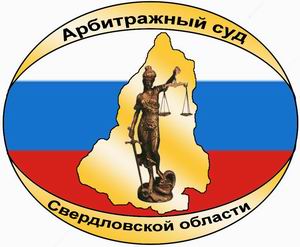 АРБИТРАЖНЫЙ СУДСВЕРДЛОВСКОЙ ОБЛАСТИул. Шарташская, д.4,г. Екатеринбург, 620075тел. (343) 376-10-76, факс (343) 371-40-20e-mail: А60.pressa@arbitr.ruwww.ekaterinburg.arbitr.ru